TENDER NOTICENo. RFQ/NOD/IBA/DG Set Deployment/15/2018-19Hiring Services of Outsourced Teams for Deployment of Portable Generator and Cleaning at ONUs/MSAGs in Rawalpindi/Islamabad in Network Operations & Deployment, IslamabadSealed bids are required from contractors of well repute to sign Hiring Services of Outsourced Teams for Deployment of Portable Generator and Cleaning at ONUs/MSAGs in Rawalpindi/Islamabad in Network Operations & Deployment, Islamabad in accordance with PTCL requirements. Tender documents are available in the office of Manager Technical Support NOD ITR Islamabad. Tender documents can be obtained from the office of Assistant Coordination located in Room no. 103, 1st floor, Gateway Building, PTCL Complex, Satellite Town, Rawalpindi. Bids with Bid Security of PKR 50,000/- in shape of Pay Order/Demand Draft/Bank Guarantee shall be submitted in the office of Manager Technical Support NOD ITR Islamabad as per instructions given to the bidders contained in the Bid Documents by 1100 hours on 20-11-2018. Bid security of the un-successful bidders shall be returned and released after completion of the tender.Bids received after the above mentioned deadline shall not be accepted.PTCL reserves the right to accept/reject any or all bids and to annul the bidding process at any time, without thereby incurring any liability to the affected bidder(s) or any obligations to inform the affected bidder(s) of the grounds for PTCL’s action.Bidders must mention their Vendor Registration code on quotation. In case vendor is not registered, then registration must be done before the issuance of Letter of Intent (LOI). Vendor Registration form can be downloaded from PTCL website www.ptcl.com.pk/media All correspondence on the subject may be addressed to the undersigned.Sajjad Anjum - Manager (Technical Support NOD ITR)Room no. 103, 1st Floor, Gateway Building Satellite Town, RawalpindiPhone: +92-51-4452253 e-mail: sajjad.anjum@ptcl.net.pk 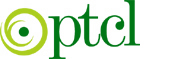           PAKISTAN TELECOMMUNICATION COMPANY LIMITED                                                       Office of General Manager NOD Islamabad